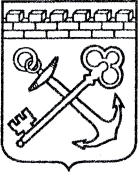 АДМИНИСТРАЦИЯ ЛЕНИНГРАДСКОЙ ОБЛАСТИКОМИТЕТ ПО СОХРАНЕНИЮ КУЛЬТУРНОГО НАСЛЕДИЯ ЛЕНИНГРАДСКОЙ ОБЛАСТИПРИКАЗ«___»____________2021 г.                                                         №___________________                                                                                                         г. Санкт-ПетербургОб установлении предмета охраны объекта культурного наследия федерального значения «Каменные бастионы перед дворцом», 1790–е гг., 1851 г. (перестроены), входящего в состав объекта культурного наследия федерального значения «Ансамбль Гатчинского дворца и парка», расположенного по адресу: Ленинградская область, Гатчинский район, 
г. Гатчина, Дворцовый паркВ соответствии со статьями 9.1, 33, 47.3 Федерального закона                                        от 25 июня 2002 года № 73-ФЗ «Об объектах культурного наследия (памятниках истории и культуры) народов Российской Федерации», статьей 4 закона Ленинградской области от 25 декабря 2015 года № 140-оз «О государственной охране, сохранении, использовании и популяризации объектов культурного наследия (памятников истории и культуры) народов Российской Федерации, расположенных на территории Ленинградской области», пунктом 2.1.1. Положения 
о комитете по сохранению культурного наследия Ленинградской области, утвержденного постановлением Правительства Ленинградской области 
от 24 декабря 2020 года № 850, приказываю:Установить предмет охраны объекта культурного наследия федерального значения «Каменные бастионы перед дворцом», 1790–е гг., 1851 г. (перестроены), входящего в состав объекта культурного наследия федерального значения «Ансамбль Гатчинского дворца и парка», расположенного по адресу: Ленинградская область, Гатчинский район, г. Гатчина, Дворцовый парк, поставленного 
под государственную охрану Постановлением Совета Министров от 30 августа 
1960 года № 1327 «О дальнейшем улучшении дела охраны памятников культуры 
в РСФСР», согласно приложению к настоящему приказу.Отделу по осуществлению полномочий Российской Федерации в сфере объектов культурного наследия комитета по сохранению культурного наследия Ленинградской области обеспечить внесение соответствующих сведений в Единый государственный реестр объектов культурного наследия (памятников истории 
и культуры) народов Российской Федерации.Сектору осуществления надзора за состоянием, содержанием, сохранением, использованием и популяризацией объектов культурного наследия комитета по сохранению культурного наследия Ленинградской области обеспечить размещение настоящего приказа на сайте комитета по сохранению культурного наследия Ленинградской области в информационно-телекоммуникационной сети «Интернет».Настоящий приказ вступает в силу со дня его официального опубликования.Контроль за исполнением настоящего приказа возложить на заместителя председателя комитета по сохранению культурного наследия Ленинградской области, уполномоченного в области сохранения, использования, популяризации 
и государственной охраны объектов культурного наследия (памятников истории 
и культуры) народов Российской Федерации.Заместитель Председателя ПравительстваЛенинградской области – председатель комитета по сохранению культурного наследия		                             В.О. Цой Приложениек приказу комитета по сохранению культурного наследияЛенинградской областиот «___» _____________2021 г.№ _________________________Предмет охраны объекта культурного наследия федерального значения «Каменные бастионы перед дворцом», 1790–е гг., 1851 г. (перестроены),  
входящего в состав объекта культурного наследия федерального значения «Ансамбль Гатчинского дворца и парка», расположенного по адресу: Ленинградская область, Гатчинский район, г. Гатчина, Дворцовый парк.* Предмет охраны может быть уточнен при проведении дополнительных научных исследований.№п/пВиды предмета охраны Предмет охраныФотофиксация12341.Объемно-пространственное и планировочное решение территорииИсторическое местоположение каменной стены с бастионами и мостами вдоль юго-юго-западной границы плаца перед Большим дворцом, в границах территории объекта культурного наследия федерального значения «Ансамбль Гатчинского дворца и парка»;историческое архитектурно-композиционное и объемно-пространственное решение территории, которую формирует и на которой расположена стена с бастионами;композиционные и визуальные связи и раскрытия с основных планировочных направлений, в том числе с аллеи Павла Первого, исторического плаца, вдоль Красноармейского проспекта;симметричная объемно-пространственная композиция, по которой расположена каменная стена с бастионами и мостами.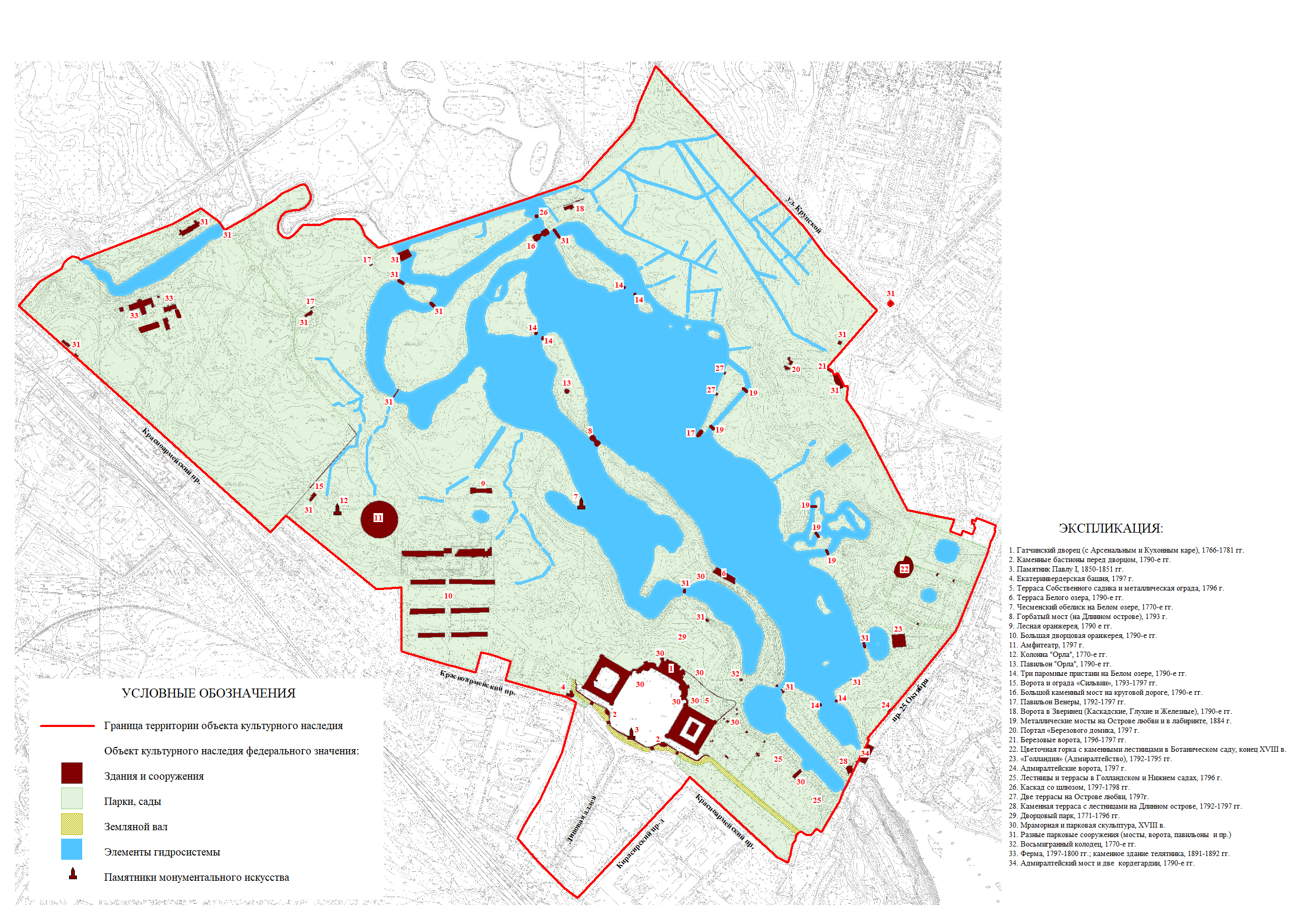 № 2 на плане - объект культурного наследия федерального значения «Каменные бастионы перед дворцом»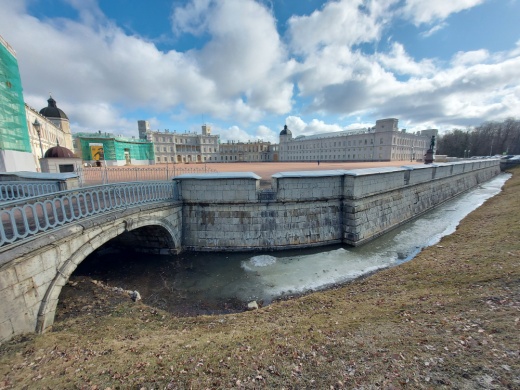 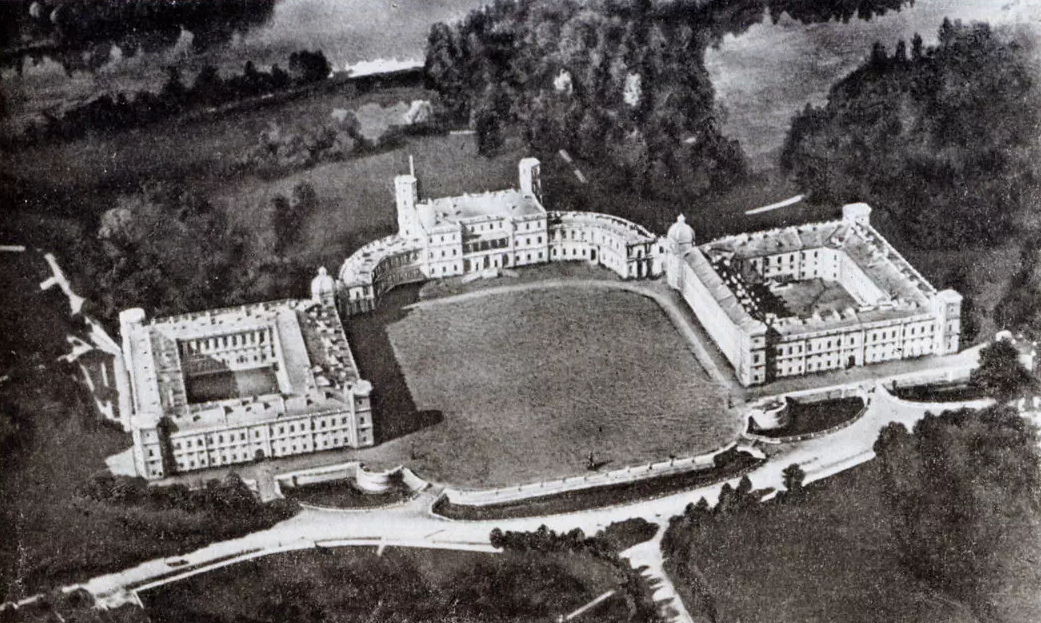 начало XX века 2.Объемно-планировочное решение Историческое местоположение, габариты и конфигурация (со скругленными углами) каменной стены между юго-западной башней Кухонного каре и юго-восточной башней Арсенального каре;историческое местоположение, габариты и конфигурация двух каменных полуциркульных бастионов, фланкирующих центральную выступающую часть каменной стены;историческое местоположение (вдоль юго-западного края каменной стены), габариты и конфигурация рва;историческое местоположение, габариты и конфигурация четырех мостов с входами.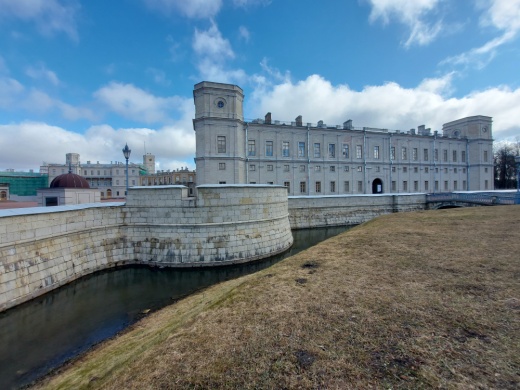 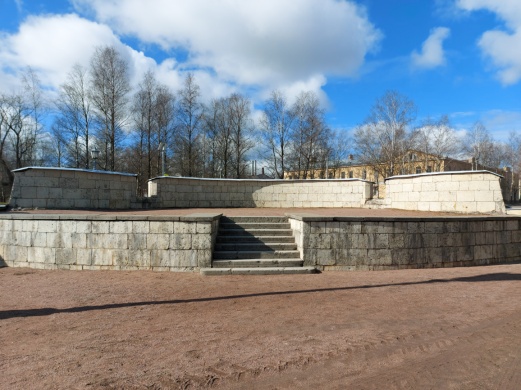 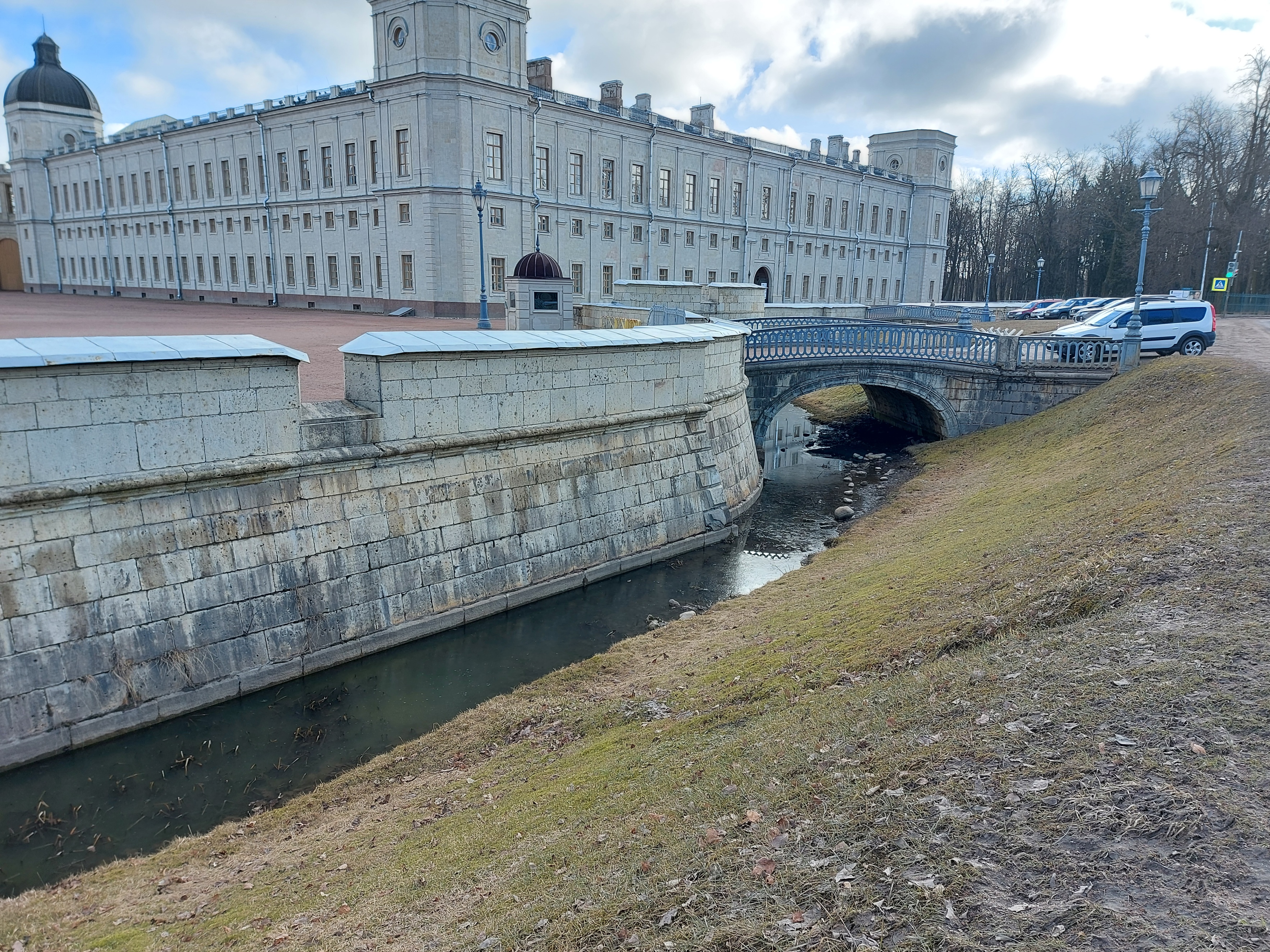 3.Конструктивное решениеИсторическое местоположение булыжного мощения дна рва;историческое местоположение (в крайних участках стенок), габариты и конфигурация (арочная) проемов для отвода воды рва;исторические каменные стены, включая цоколь, бруствер с амбразурами, бастионы – исторический материал исполнения (материал – бутовый камень), историческая облицовка (материал – известняк);исторические лестницы (две) – местоположение (в северных стенах бастионов), габариты и конфигурация (одномаршевые), материал исполнения (известняк);исторические мосты (четыре) – местоположение (симметрично с западной и восточной стороны), габариты и конфигурация (арочные), материал исполнения (известняк).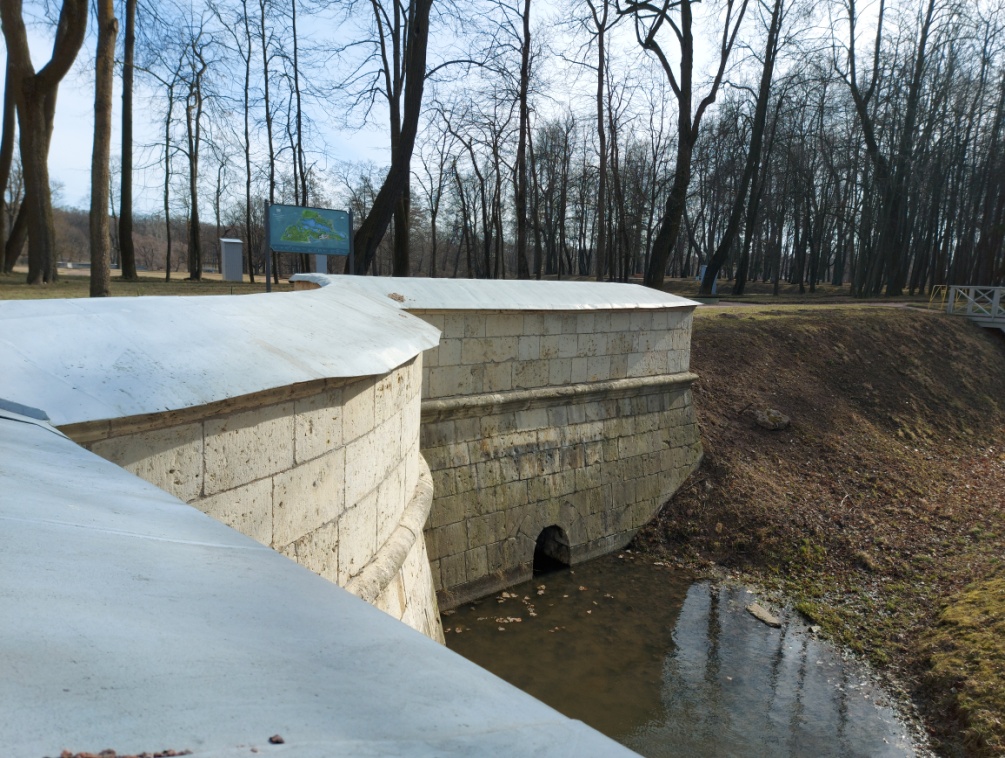 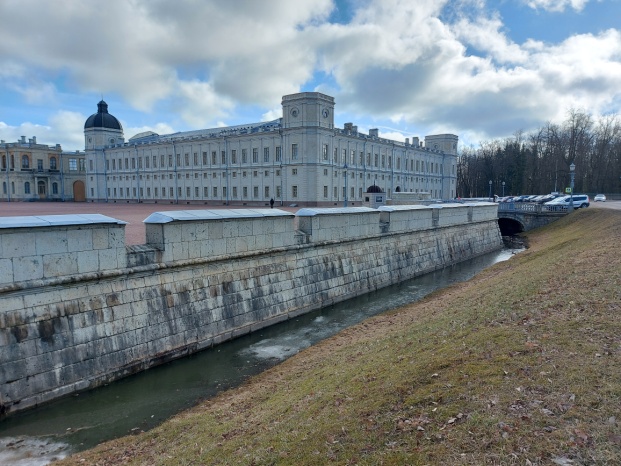 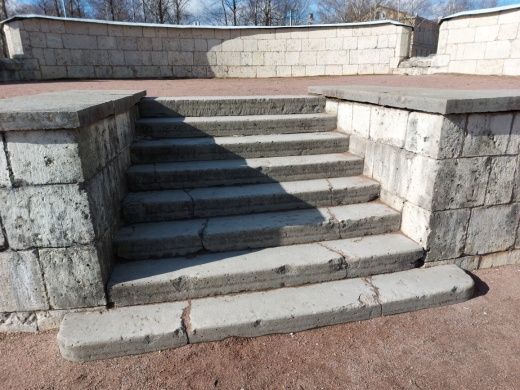 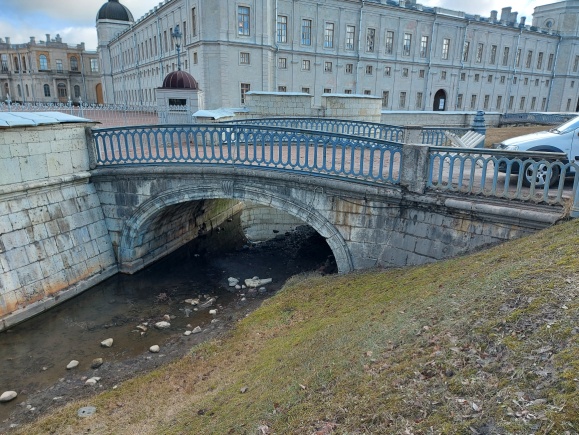 4.Архитектурно-художественное решение:Историческое оформление каменных стен и завершения мостов – профилированный карниз, материал исполнения (известняк);историческое оформление бруствера, амбразур и каменных столбов мостов –профилированные карнизы, профиль простого сечения в оформлении амбразур, материал исполнения (известняк); исторический скошенный руст в оформлении углов выступающих острых участков стены;историческое оформление арочных проемов мостов – профилированный архивольт, замковый камень с волютообразными завитками, материал исполнения (известняк);историческое ограждение мостов – местоположение, материал исполнения (металл), рисунок исполнения (геометрический), исторический рисунок профиля поручня;исторические фонарные опоры – местоположение (в завершении мостов с внешней стороны), габариты и конфигурация, декоративное оформление: профилированные карнизы и филенка в постаменте, криволинейный силуэт опоры с карнизами, стилизованными каннелюрами, растительным орнаментом и раковинами, материал исполнения металл.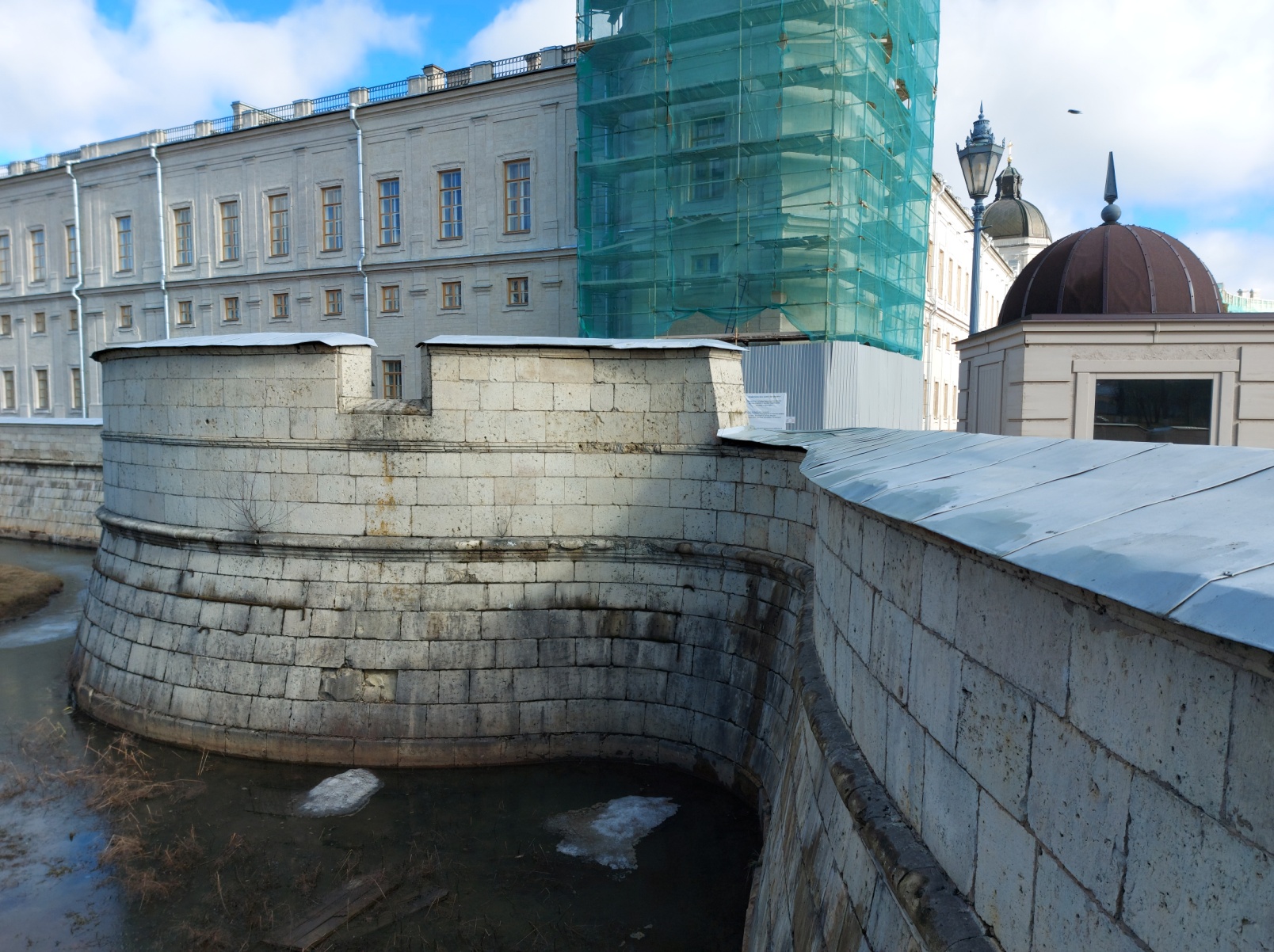 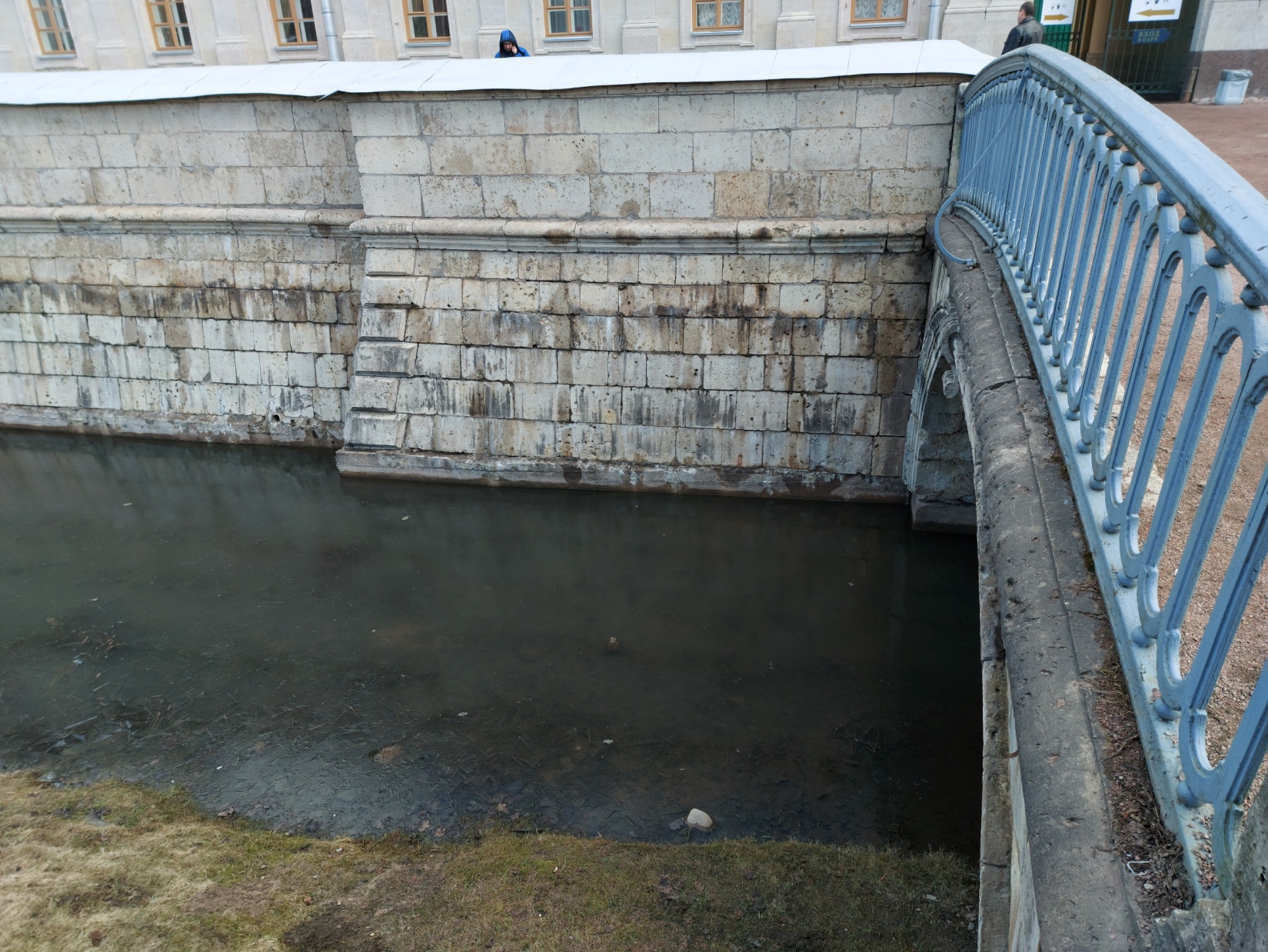 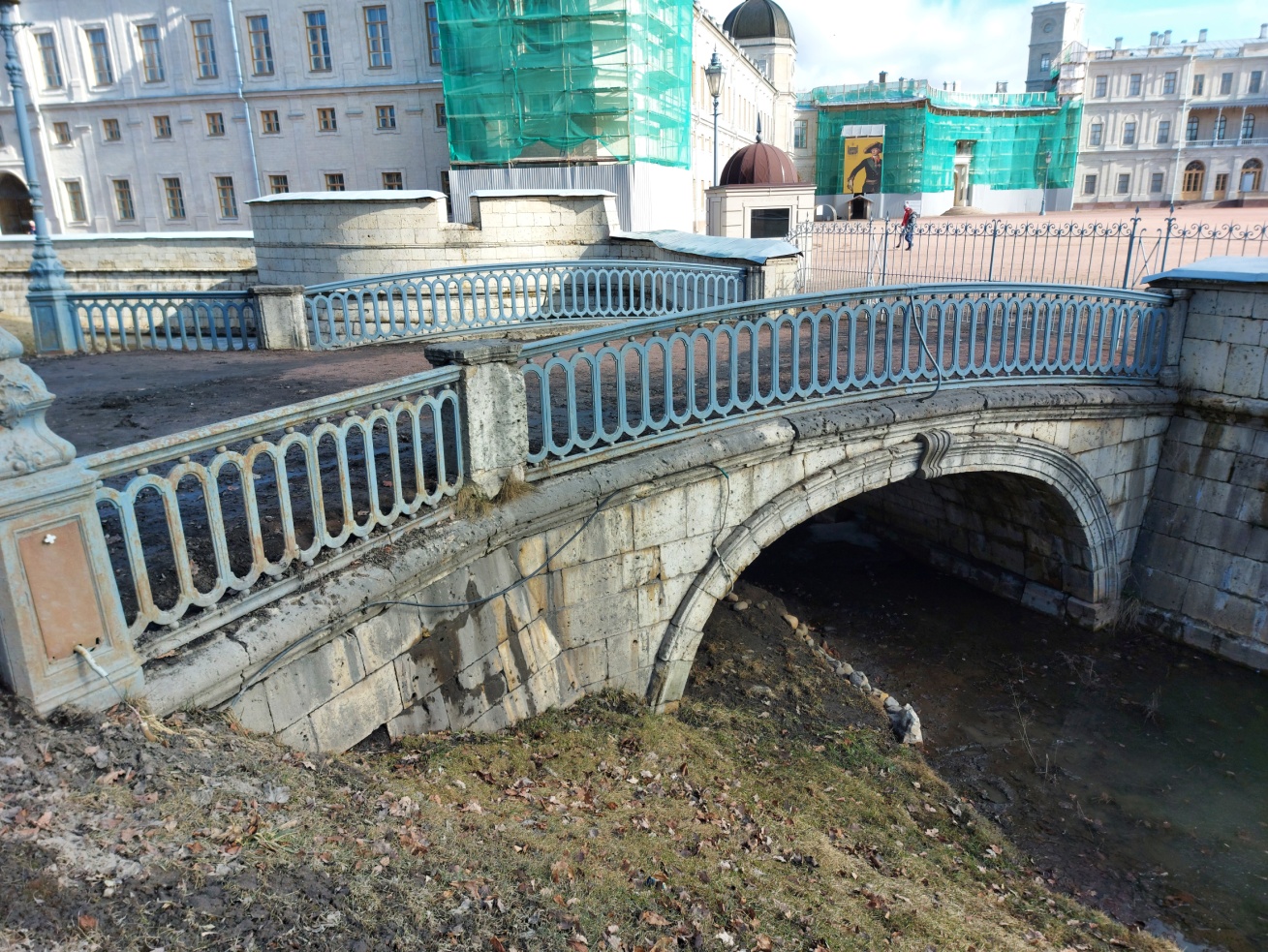 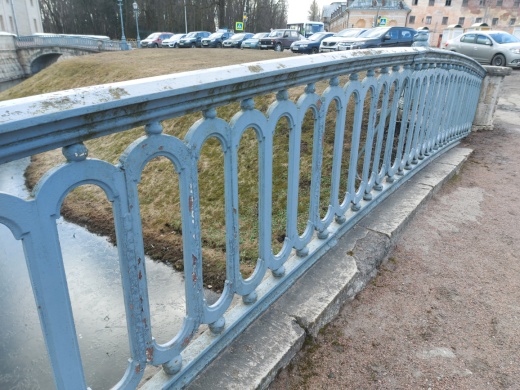 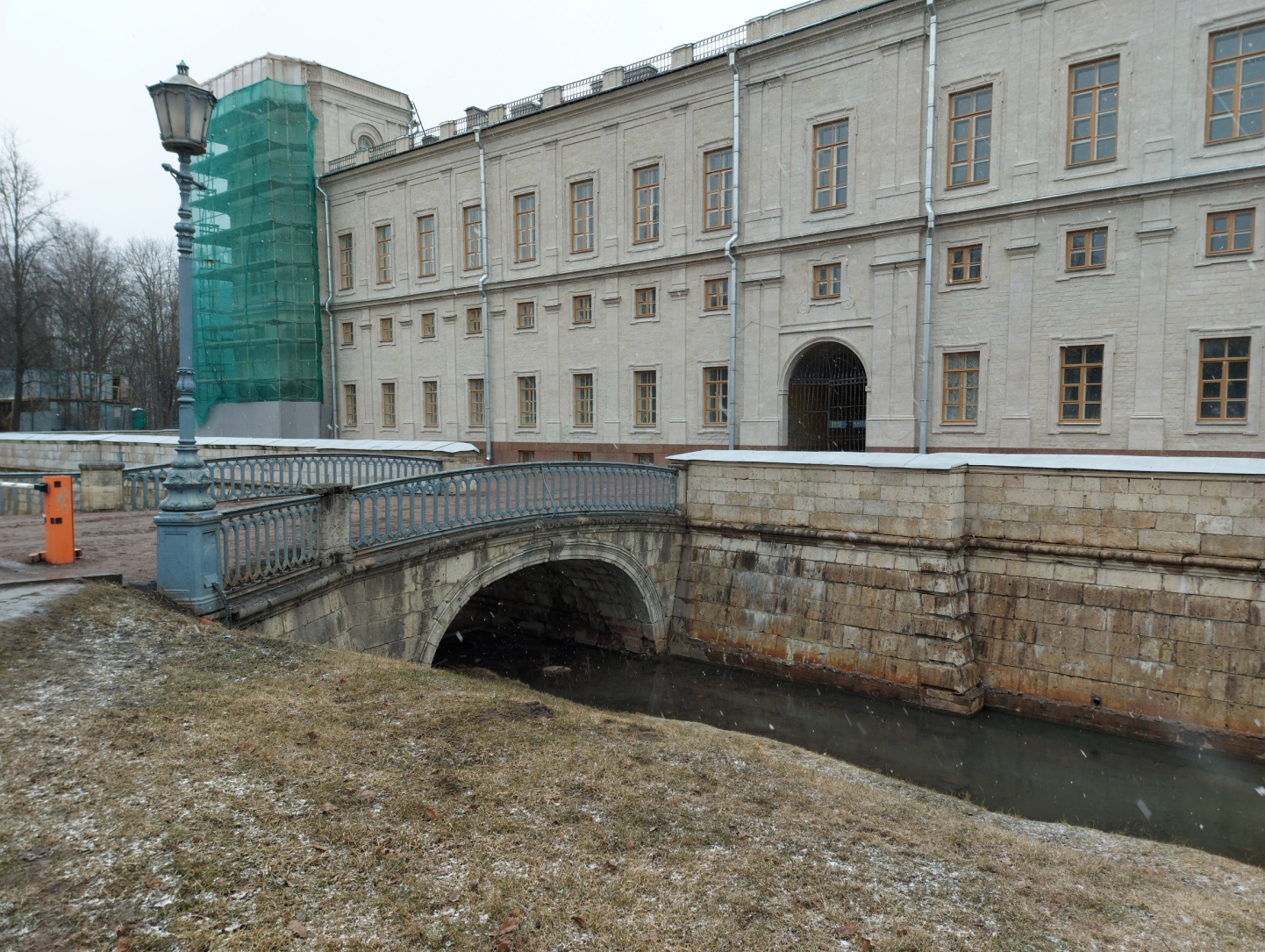 